Introduction to Phase Picking with SeisGram2KAccurately identifying and determining the arrivals of seismic phases is one of the fundamental analysis routines in seismology. From event location to seismic tomography, arrival times of different phases (commonly called “picks” in the seismological community) form the basis of most advanced processing techniques and statistical analyses. In this exercise, we will learn to identify the arrivals of longitudinal (P) and shear (S) waves in local recordings of the Corinth Rift Laboratory Network. We will then use their arrival times to locate an earthquake.Quick InstallationTo install the software:Download and install the latest version of Java (here).Download the latest version of SeisGram2K (a file called SeisGram2KXX.jar, where XX is the version number, e.g. SeisGram2K80.jar) from here. Download the map CRL_School_2022_map.tif and the sample data archive CRL_School_2022_pick_data.zip from here and extract the included folder. The structure of the directory is year/month/day/event_code/waveforms.You can now launch SeisGram2K by running the file downloaded in Step 2!Exercise: Phase Picking & Event LocationThe goal of this exercise is to pick the arrival times of P and S phases in at least three stations and, then, find the epicenter of the earthquake. SeisGram2K can process popular seismic data types, such as SAC and MSEED. The waveform files used in the current exercise are named according to the following scheme:YYYY.JJJ.HH.MM.SS.ffff.NT.STAT.mseedThe first part is comprised by the year (YYYY), Julian day (JJJ), hour (HH), minute (MM), second (SS) and decimal seconds (ffff) of the initial event’s origin time. Then, the network (NT) and station (STAT) codes are specified. For example, the recording of an earthquake in station MG03 of the CRL seismological network (code CL) that occurred on 2019-03-03T22:05:54.4690 UTC is named:2019.062.22.05.54.4690.CL.MG03.mseedEach of these files contains recordings from more than one components.To determine the phase arrivals:Launch SeisGram2K and go to the directory of one of the four given events. Select a station that belongs to the CRL network.Prepare the waveforms by removing noise and other features that might obfuscate the arrivals of the two phases.Determine the arrivals of the P and S waves. What are their arrival times?Find the epicentral distance at the station, from the Ts-Tp time. How far away from the earthquake’s epicenter is each station?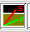 Repeat Steps 2 through 4 for two more stations.On the given map, which you must have printed, draw a circle around each station, corresponding to the epicentral distance estimated. What are the coordinates of the earthquake’s epicenter?Triangulating the location by using travel-time curves is one of the simplest (and least accurate) methods to find the position of an earthquake. Modern location techniques involve sophisticated software that use tens or hundreds of phase arrivals.